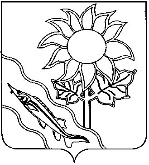 АДМИНИСТРАЦИЯ МУНИЦИПАЛЬНОГО ОБРАЗОВАНИЯ ЕЙСКИЙ РАЙОНП О С Т А Н О В Л Е Н И Ег.ЕйскОб окончании отопительного сезона 2015-2016 годов На  основании постановления Правительства Российской Федерации     
от 6 мая 2011 года № 354 «О предоставлении коммунальных услуг 
собственникам и пользователям помещений в многоквартирных домах 
и жилых домов», в связи с установившейся среднесуточной температурой наружного воздуха выше +8º С в течение пяти суток подряд, на основании статей 66, 70 Устава муниципального образования Ейский район                     
п о с т а н о в л я ю:1. Организациям, осуществляющим деятельность по теплоснабжению 
на территории Ейского района, закончить отопительный сезон 
с 11 апреля 2016 года.2. Продлить отопительный сезон для следующих учреждений социальной сферы с круглосуточным пребыванием граждан: дошкольных учреждений, школ - интернатов, больниц и домов престарелых.3. Отделу по взаимодействию со средствами массовой информации администрации муниципального образования Ейский район (Тарасова) опубликовать информационное сообщение об окончании отопительного сезона в газете «Приазовские степи».4. Отделу информатизации администрации муниципального образования Ейский район (Зайцев) разместить настоящее постановление на официальном сайте муниципального образования Ейский район в информационно-телекоммуникационной сети «Интернет».5. Контроль за выполнением настоящего постановления оставляю за собой.6. Постановление вступает в силу со дня его подписания.Глава муниципальногообразования Ейский  район                                                                Ю.А. Келембет от08.04.2016                                                                     №130